Obligatory scheme for applied research and developmentObligatory scheme length is limited to 20 pagesTimeliness of the project and the applicability of the research results and implementation proceduresSpecify the timeliness of the project aims and objectives with regard to the application field of science and technology on an international scaleSpecify the timeliness of the suggested procedures and the application level of the expected resultsSpecify the project aims and objectives and the feasibility of your aims and objectivesDescribe the suggested methodology for the project implementation, justify it and specify its ability to meet the set aims and objectivesFree text:Original and innovative character of the project, the importance of the project’s results for the given field of research and development and the utilisation rateSpecify the originality of the projectSpecify project benefits to a progress of innovations (new products, improved products, new utility material, new technologies, new services, etc.)Describe the manner and extent of the utilisation of the declared project’s results by the applicant/a user both in the Slovak Republic and abroadSpecify economic benefits (enhancement of added value, resource savings, impact on unemployment rate, utilisation of domestic raw material, human resource development, environmental protection)Free text:The structure of the project, the quality of preparation, the logical interconnection of the implementation proceduresSpecify the timetable for the project implementation taking into account the logical interconnection of the implementation procedures and meeting of the declared aims and objectivesDescribe the adequacy and the implementation and research level of the project implementation methodologyExplain the adequacy of the proposed project budget according to financial demands of accomplishing project goalsSpecify the feasibility of achieving the set aims and objectives and the implementation outputs in the case of using the described proceduresFree text:Professional qualifications of the principal investigator (in the context of the data specified in the Application, Section VV-A4)Specify no more than 5 the most important outputs of the applied research the principal investigator over the last 5 years; indicate their importance at both the national and international levelsSpecify 3 the most important projects implemented by the principal investigator over the last 5 years as follows: the project title, the grants scheme, the implementation period, the project budget, the position of the principal investigator in the project (the main researcher/researcher), explain the importance of the project outputs in both national and international contextDescribe the personality of the principal investigator operating in the respective field of the applied research or experimental development and the implementation of research resultsSpecify the level of recognition of the principal investigator in the application field of research (at the international, European and national levels)Free text:Professional qualifications of the research teamDescribe the competence of the participating research and implementing organisations with regard to the submitted projectDescribe the competence of individual researchers with regard to the project submitted (excluding the principal investigator)Describe the manner of co-operation of researchers and their potential contribution to the successful project implementationDescribe technical and personnel infrastructure of the workplaces participating in the project implementationSpecify the level of engagement of young researchers from the field of research and development up to 35 years old including postgraduate students in the project implementationFree text: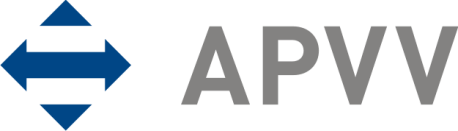 VV 2015VV-F subject- matter of the projectVV-F subject- matter of the projectProject titlePrincipal investigatorApplicant organisationStatutory representative(s)I, the undersigned statutory representative of the applicant organisation, hereby declare on my honour that the subject-matter of the project submitted in a printed form is identical to that submitted electronically through the APVV system.I, the undersigned statutory representative of the applicant organisation, hereby declare on my honour that the subject-matter of the project submitted in a printed form is identical to that submitted electronically through the APVV system.I, the undersigned statutory representative of the applicant organisation, hereby declare on my honour that the subject-matter of the project submitted in a printed form is identical to that submitted electronically through the APVV system.I, the undersigned statutory representative of the applicant organisation, hereby declare on my honour that the subject-matter of the project submitted in a printed form is identical to that submitted electronically through the APVV system..............................................signature of statutory representative 1.............................................signature of statutory representative 1..............................................signature of statutory representative 2